	บันทึกข้อความ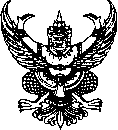 ส่วนราชการ    กลุ่มบริหารงานวิชาการ โรงเรียนทีปราษฎร์พิทยา          ที่   ทพ.02 	  /2567             วันที่…………………………………………..เรื่อง   ขออนุญาตใช้แผนการจัดการเรียนรู้ ภาคเรียนที่ 1 ปีการศึกษา 2567	เรียน	ผู้อำนวยการโรงเรียนทีปราษฎร์พิทยา		ตามคำสั่งโรงเรียนทีปราษฎร์พิทยา ที่............../2567 เรื่อง มอบหมายการปฏิบัติหน้าที่สอน       ภาคเรียนที่.........ปีการศึกษา..............ได้รับมอบหมายให้ ข้าพเจ้า.................................................................ตำแหน่ง 		 วิทยฐานะ				กลุ่มสาระการเรียนรู้		  	 	ปฏิบัติหน้าที่การสอนในรายวิชา					 รหัสวิชา			 ระดับชั้นมัธยมศึกษาปีที่			นั้น	 	ข้าพเจ้าได้วิเคราะห์ วางแผน และออกแบบการจัดการเรียนรู้ให้ครอบคลุมตัวชี้วัด รวมทั้งการวัดและประเมินผลเสร็จเรียบร้อย	จึงเรียนมาเพื่อโปรดทราบ และตรวจสอบความเหมาะสมของแผนการจัดการเรียนรู้          ตามเอกสารที่ส่งมาพร้อมนี้ เพื่อพิจารณาอนุญาตต่อไป 		     				 ลงชื่อ…………….…………………………………………..							(				)		          					ตำแหน่ง..............................ความคิดเห็น						ความคิดเห็น.....................................................................		...................................................................... ......................................................................		......................................................................ลงชื่อ…………….………………………………………….		ลงชื่อ…………….………………………………………….       (.......................................................)		          ( นางสาวจุฑาภรณ์  เจษฎารมย์ )     หัวหน้ากลุ่มสาระการเรียนรู้..........................		รองผู้อำนวยการกลุ่มงานบริหารงานวิชาการความคิดเห็น			............................................................................................................................................................................................................................................................................................................................................................ลงชื่อ…………….……………………………………		    ( นางสาวพิมลรัตน์    โสธารัตน์ )                                                                              ผู้อำนวยการโรงเรียนทีปราษฎร์พิทยา